ADVANTAGE DRIVING LLCAgreement for Driving TrainingRevised July 1, 2018 Parent/Guardian (please print legibly) _______________________________________________________________Mailing Address_______________________________________________ Phone (____)________________________	                Street or PO BOX        City                 Sate             ZipOn behalf of: ___________________________________ (Name of Student) and Advantage Driving LLC, 7705 St Andrews Rd, Irmo, SC 29063. Advantage Driving LLC is a Driver Training School as defined by South Carolina Code of Laws-Section 23. All “BTW” (behind the wheel) instructions are in vehicles with automatic transmissions and dual brakes. Advantage driving LLC instructors are certified by the SCDMV and undergo a yearly SLED background check.Students are required to attend all 8 hours of classroom and all “BTW” instructions before receiving a certificate of completion. If the student chooses to use the Advantage Driving LLC vehicle for their road test there will be an additional charge in accordance to prices posted at the time of this contract. The student and their parent or legal guardian assume all responsibility should any damage occur to the vehicle during the student’s use of the vehicle.Please circle one of these packages:Standard: $340.00- Meets SCDMV Minimum Requirements of 8 hours of classroom and 6 hours behind the wheel “BTW” training. Additional 2 hours BTW lesson blocks can be purchased for $90.00. The road test can be purchased for $70.00Deluxe: $410.00- Includes 8-hour classroom and 8 hours BTW training. Additional 2 hours BTW lesson blocks can be purchased for $80.00. The road test can be purchased for $60.00.Ultra: $470.00- Includes 8-hour classroom and 10 hours BTW training. Additional 2 hours BTW lesson blocks can be purchased for $70.00. The road test can be purchased for $50.00                             ***ALL LESSONS TO BE COMPLETED WITHIN 6 MONTHS OF CONTRACT DATE***Performance of Services: It is understood that ADVANTAGE DRIVING LLC shall provide the above services according to their own methods, in accordance with Federal, State and local laws and within the scope of authorization and completion requested by the Client.  ADVANTAGE D ING LLC and any all instructors DO NOT guarantee success or desired results from services. It is so understood that this contract places neither party under any obligation beyond the terms outlined in this contract. Client will hold ADVANTAGE DRIVING LLC blameless for any damages, losses as well as to all expenses, including any attorney/legal fees, suffered or incurred in connection with or arising out of claims based on services provided to the student. This is the entire contract between both parties. Any other expressions of agreement which are not outlined in this contract are null and void.  The student or anyone acting in behalf of the student will not hold Advantage Driving LLC or anyone acting on the behalf of Advantage Driving LLC liable for damages, physical or otherwise, beyond compensation they may receive from insurance coverage that Advantage Driving LLC carries in accordance with SCDMV requirements.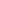 Miscellaneous:There is a $50.00 Missed Appointment Fee without 24-hour prior notice.There is a $30.00 Returned Check Fee.There is a $20.00 Duplicate paperwork Fee.__________________________________                                               __________________________________Student Signature                  Date                                                               Parent or Legal Guardian             Date____________________________________                                          __________________________________Instructor Signature              Date                                                               Student Permit Number